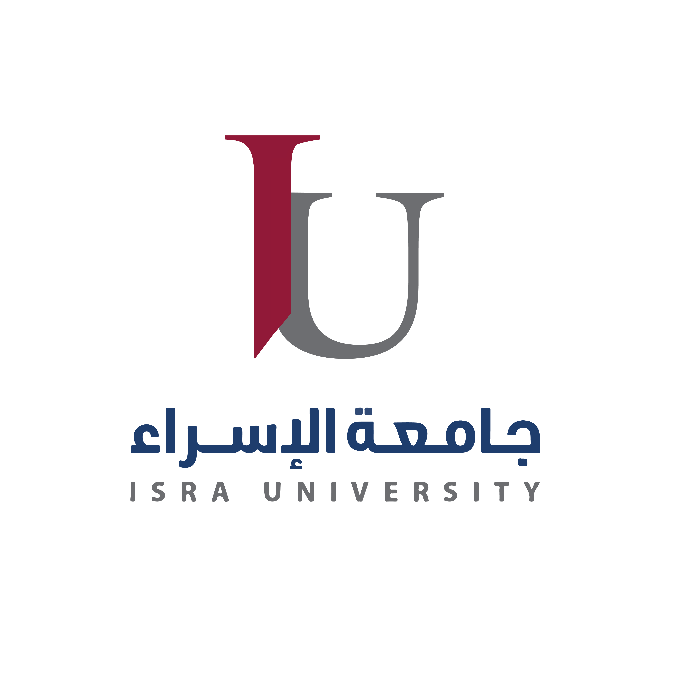 معلومات عامة عن المادة:منسق المادة  ومدرسها:وصف المادة الدراسية:الكتاب المقرر: المؤلفين، عنوان الكتاب، الناشر، الطبعة، السنة، عنوان موقع الكتاب الالكتروني.المراجع: المؤلفين، عنوان المرجع، الناشر، السنة، موقع الكتاب الالكتروني الأهداف التعلمية للمادة الدراسية (CEO):مخرجات التعلم للمادة الدراسية (ILO's):* مستويات بلوم للتصنيف:** الواصفات (واصفات الإطار الوطني للمؤهلات): * K: معرفة، S: مهارة، C: كفايةمخرجات التعلم للبرنامج الأكاديمي PLO's))الجدول الاسبوعي  وجاهي مدمج (2 محاضرة وجاهية + 1 عن بعد)  مدمج (1 محاضرة وجاهية+1 عن بعد) عن بعد (متزامنة + غير متزامنة)* K: معرفة، S: مهارة، C: كفايةطرق التدريس والتقييمالسياسات العامة للمادة:الأدوات المساعدة في التعلم والمطلوبة:أدوات التقييم المطبقة في المادة:توقيع المسؤولين:علم النفس والمجتمعاسم المادة01101171رقم المادة3عدد الساعات المعتمدةعن بعد (متزامن، غير متزامن)نوع التعليم-المتطلب السابقبكالوريوس البرنامج الأكاديمي10رمز البرنامجالآدابالكليةمساقات خدميةالقسم10مستوى المادةالاول 2024 / 2023الفصل الدراسي / العام الدراسيبكالوريوسالشهادة الممنوحةالأقسام الأخرى المشتركة في تدريس هذه المادةالعربيةلغة التدريس15 /10 / 2023آخر تاريخ تم التحديثد. محمد أبو معالاسم المنسق--------------------رقم المكتب0770292448تلفون المكتب الفرعي--------------------الساعات المكتبيةالبريد الإلكتروني: mohammadabumaal@iu.edu.joالبريد الإلكترونيBasic Terms: definition of psychology, branches of psychology, and schools of psychology.Research methods in psychology: noticing, associative method, case study, empirical method.Human development: development and progress, definition of development, principles of development, sides of development (social, moral).Human Learning: definition of learning, theories of learning (behavioral, cognitive, social, and human learning).Remembrance and forgetfulness: definition of memory, types of memory, supportive of memory, definition of forgetfulness, theories of forgetfulness.Motivation: definition of motivation, types of motivation, theories of motivation, learning motivational methods.Human intelligence: definition of intelligence, intelligence tests, theories of intelligence. Psycho sociology: social relations, obedience, submissiveness, compliance.Media: concept of media, rumors (features- motivations- combating methods)باللغة الانجليزيةمصطلحات رئيسية: تعريف علم النفس، فروع علم النفس، مدارس علم النفس. - طرق البحث في علم النفس: الملاحظة، الطريقة الارتباطية، الطريقة المسحية، دراسة الحالة، الطريقة التجريبية. - النمو الإنساني: النمو والتطوّر، تعريف النمو، مبادئ النمو، جوانب النمو (الاجتماعي، الأخلاقي).- التعلم الإنساني: تعريف التعلم، نظريات التعلم (التعلم السلوكي، التعلم المعرفي، التعلم الاجتماعي، التعلم الإنساني).- التذكر والنسيان: تعريف الذاكرة، أنواع الذاكرة، مساعدات التذكر، تعريف النسيان، نظريات النسيان.- الدافعية: تعريف الدافعية، أنواع الدافعية، نظريات الدافعية، طرق إثارة الدافعية للتعلّم. - الذكاء الإنساني: تعريف الذكاء، نشأة وتطور الاهتمام بالذكاء، اختبارات الذكاء، نظريات الذكاء.- علم النفس الاجتماعي: العلاقات الاجتماعية، الطاعة، الإذعان، الامتثال.- الإعلام: مفهوم الإعلام، الشائعات: ملامحها، سماتها، دوافعها، وطرق مكافحتها.باللغة العربيةعلم النفس ، أحمد يحيى الزق،زمزم للنشر،ط2، 2012الكتب المطلوبة،القراءات  أو المواد المسموعة أو المرئية الموصى بها 1-محمد عودة الريماوي واخرون ، دار المسيرة(2006)،علم النفس العام 2-يوسف قطامي،وعبدالرحمن عدس ، دار الفكر(2005) ،علم النفس العام3-احمد الزق(2009)، دار وائل ،علم النفس4-منال مزاهرة ، دار المسيرة (2012)الدعاية وأساليبها ومدارسها5-كامل مراد ،دار المسيرة (2014)الاتصال الجماهيري والاعلام6- علي كنعان، دار الايام (2015) )مدخل الى الصحافة والاعلامhttps://www.noor-book.comمعرفة المصطلحات الاساسية في علم النفس1تطور علم النفس ومدارسة ومجالاته النظرية والتطبيقية2المقارنة بين الطرق البحثية في علم النفس3خصائص كل مرحلة من مراحل النمو والتغيرات التي تطرأ عليها4النماذج المختلفة في تفسير التعلم5انواع الذاكرة ونظريات النسيان6الذكاء الانساني ونظرياته7الدافعية والنظريات المفسرة لها8مصطلحات في الاعلام9التغيرات التي فرضتها التكنولوجيا على الاعلام10تعريف الشائعات وملامحها وسماتها واهدافها  ودوافعها وطرق مكافحتها11الواصفات**مستويات بلوم للتصنيف*الربط معPLOsالعلاقة معCEOsتصف مخرجات التعلم للمادة الدراسية (ILO's) ما يتوقع من الطلاب معرفته والقدرة على القيام به عند الانتهاء من المادة الدراسية. وهذه المخرجات تتعلق بالمعرفة والمهارة والكفاية التي يكتسبها الطلبة:المعرفة والفهم:المعرفة والفهم:المعرفة والفهم:المعرفة والفهم:المعرفة والفهم:Ak151معرفة المصطلحات الاساسية في علم النفسA1s256انواع الذاكرة ونظريات النسيانA2A3المهارات الذهنية:المهارات الذهنية:المهارات الذهنية:المهارات الذهنية:المهارات الذهنية:Bc352تطور علم النفس ومدارسة ومجالاته النظرية والتطبيقيةB1c355النماذج المختلفة في تفسير التعلمB2c357الذكاء الانساني ونظرياتهB3المهارات المتعلقة بمفاهيم المادة:المهارات المتعلقة بمفاهيم المادة:المهارات المتعلقة بمفاهيم المادة:المهارات المتعلقة بمفاهيم المادة:المهارات المتعلقة بمفاهيم المادة:Cc353المقارنة بين الطرق البحثية في علم النفسC1s259-10-11مصطلحات في الاعلامC2C3مهارات القابلة للنقل:مهارات القابلة للنقل:مهارات القابلة للنقل:مهارات القابلة للنقل:مهارات القابلة للنقل:Dc354خصائص كل مرحلة من مراحل النمو والتغيرات التي تطرأ عليهاD1c358الدافعية والنظريات المفسرة لهاD2D3654321رقم المستوىالتأليفالتقييمالتحليلالتطبيقالادراكالمعرفةالتصنيفالواصفات *الواصفات *الواصفات *تصف مخرجات التعلم ما يتوقع من الطلاب معرفته والقدرة على القيام به بحلول موعد التخرج. وهذه المخرجات تتعلق بالمعرفة والمهارات والسلوكيات التي يكتسبها الطلاب أثناء تقدمهم في البرنامج. الطالب الخريج من برنامج (__________) يقدر على ما يلي: تصف مخرجات التعلم ما يتوقع من الطلاب معرفته والقدرة على القيام به بحلول موعد التخرج. وهذه المخرجات تتعلق بالمعرفة والمهارات والسلوكيات التي يكتسبها الطلاب أثناء تقدمهم في البرنامج. الطالب الخريج من برنامج (__________) يقدر على ما يلي: كفايةمهارةمعرفةتصف مخرجات التعلم ما يتوقع من الطلاب معرفته والقدرة على القيام به بحلول موعد التخرج. وهذه المخرجات تتعلق بالمعرفة والمهارات والسلوكيات التي يكتسبها الطلاب أثناء تقدمهم في البرنامج. الطالب الخريج من برنامج (__________) يقدر على ما يلي: تصف مخرجات التعلم ما يتوقع من الطلاب معرفته والقدرة على القيام به بحلول موعد التخرج. وهذه المخرجات تتعلق بالمعرفة والمهارات والسلوكيات التي يكتسبها الطلاب أثناء تقدمهم في البرنامج. الطالب الخريج من برنامج (__________) يقدر على ما يلي: الإلمام بالمهارات الأساسية للاتصال والتواصل اللغوي (مهارات الاستماع, والمحادثة والقراءة والكتابة) باللغتين العربية والإنجليزية1الإلمام بمهارات الحاسوب والانترنت2معرفة القوانين والحقوق والواجبات في التعاملات3الإلمام بمهارات التفكير الناقد والإبداعي والابتكاري وأسلوب حل المشكلات4معرفة الاتجاهات الأخلاقية والإنسانية والاجتماعية والقيم الدينية ومبادئ الانتماء والمواطنة والحس الوطني5المعرفة بأحداث التاريخ العربي والإسلامي والمعاصر6الواصفات*ILOsPLOsالمحاضرة الثالثة(غير متزامنة)المحاضرة الثانية(متزامنة)المحاضرة الاولى( . متزامنة)الاسبوعcA15نشأت علم النفسعلم النفس و نظرياته  تعريف علم النفس  1sC15طرق البحث في علم النفسطرق البحث في علم النفسطرق البحث في علم النفس2cD15النمو الانسانيالنمو الانسانيالنمو الانساني3cB15التعلمالتعلمالتعلم4cB15نظريات التعلمنظريات التعلمنظريات التعلم5cA25التذكر والنسيانالتذكر والنسيانالتذكر والنسيان6cA25النسيانالنسيانالنسيان7cD15الدافعيةالدافعيةالدافعية8cD15نظريات الدافعيةنظريات الدافعيةنظريات الدافعية9cB25الذكاء الانسانيالذكاء الانسانيالذكاء الانساني10cB25النظريات المفسرة للذكاءالنظريات المفسرة للذكاءالنظريات المفسرة للذكاء11cD15الاعلامالاعلامالاعلام12cD15التغيرات التي فرضها التطور التكنولوجي على الاعلامالتغيرات التي فرضها التطور التكنولوجي على الاعلامالتغيرات التي فرضها التطور التكنولوجي على الاعلام13cD15الشائعاتالشائعاتالشائعات14يتم تعزيز وتطوير مخرجات التعلم من خلال طرق التدريس والتعليم التالية:  مقاطع فيديو الدورة النشاطات العمليةمنتديات المناقشةالامتحانات القصيرةأنشطة تفاعلية أخرى عبر الإنترنتالتقارير الدورية عن المادة الدراسيةأ- سياسات الحضور:          الحد الأقصى للغياب المسموح به هو 15٪ من المحاضرات.ب- الغياب عن الامتحانات وتسليم الواجبات في مواعيدها:           يمكن إعادة الامتحان النصفي بناءً على موافقة المدرس على العذر.            عدم تسليم الواجب في الوقت المحدد سيؤدي إلى عقوبات.ج- إجراءات الصحة والسلامةد- سياسة الأمانة في الغش والانتحال وسوء السلوك:                سيؤدي الغش والسرقة الأدبية وسوء السلوك إلى درجة الصفر وقد يتم اتخاذ مزيد من الإجراءات التأديبية.هـ- سياسة الدرجات:يتم تسليم جميع الواجبات على الإنترنت من خلال نظام التعلم الإلكتروني.يتم تصحيح الامتحانات في غضون 72 ساعة وتسليم النتائج للطلاب.الأنشطة عبر الإنترنت (مقاطع فيديو، والواجبات، ومنتديات المناقشة، والاختبارات القصيرة): 20٪الامتحان النصف فصلي: __30__٪الامتحان النهائي: _50___٪و- الخدمات الجامعية المتوفرة والتي تدعم العملية التدريسية: منصة التعلم الإلكتروني، المختبرات، المكتبة.جهاز حاسوب / حاسوب محمول مزود بكاميرا وميكروفون، مختبراتاتصال الإنترنتالوصول إلى منصة التعلم الإلكتروني على: https://elearn.iu.edu.joخطة التعلم الالكترونياستبانات قياس الرضا عن عملية التعليم التقليدي/الالكترونيالبرمجية التعليمية المستخدمة في البرنامجالتدريب العلميالامتحان النهائيالامتحان النصف فصليالامتحانات القصيرةالواجبات المنزليةمنتديات النقاشالتقارير الدورية عن تقييم عملية التعليم.الخطط التحسينية لعملية التعلم الالكتروني والتقليدي. اخرى.منسق المادةد. محمد أبو معالالتاريخ   15   / 10 /2023التوقيعرئيس القسمد. احمد القطاونةالتاريخ   15 /  10 /2023التوقيع